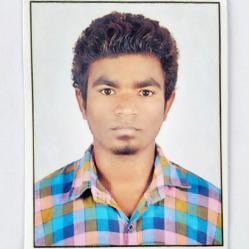 PIYUSH Email:  piyush-394676@2freemail.com CAREER OBJECTIVETo work in challenging environment where I can get opportunity to enhance my knowledge base through constant learning and there by contribute maximum towards  the overall growth and success of the organization.ACADEMIC CREDENTIALS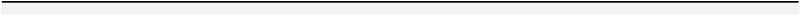 Diploma Mechanical Engineering from G.T.U. in 2019 with 6.51%Central Institute of Plastics Engineering & Technology (C.I.P.E.T) in 2017, with 65% marks.Higher Secondary Examination (12th) from G.S.H.E.B. in 2011 with 50.15% marks.High School Examination (10th) from G.S.H.B. in 2009 with 61.86% marks.EXPERIENCEBunco Product Limited in India	2017-2018Machine Operating Injection molding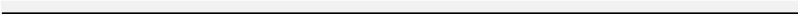 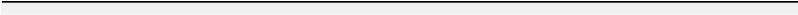 Date of Birth	: 01-Jun-1992Nationality	: IndianLanguages Known	: English, Hindi and GujaratiMarital Status	: SingleVisa Status	: Employment Visa in Company Provided. DeclarationI hereby declare that above information is correct  to  the  best of my knowledge and belief.You’re faithfully, Piyush 